CUADROS DE BONOS EN PESOS – INFORME SEMANAL 23/08/2019BONOS EN PESOS CON CER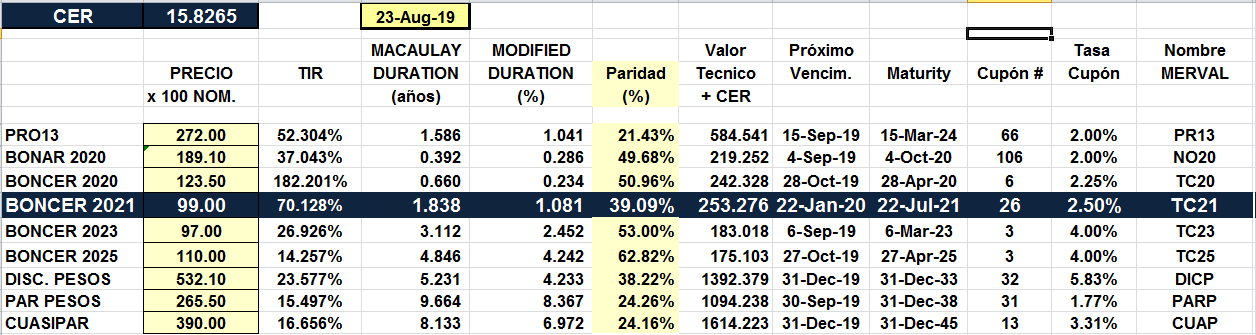 BONOS EN PESOS A TASA FLOTANTE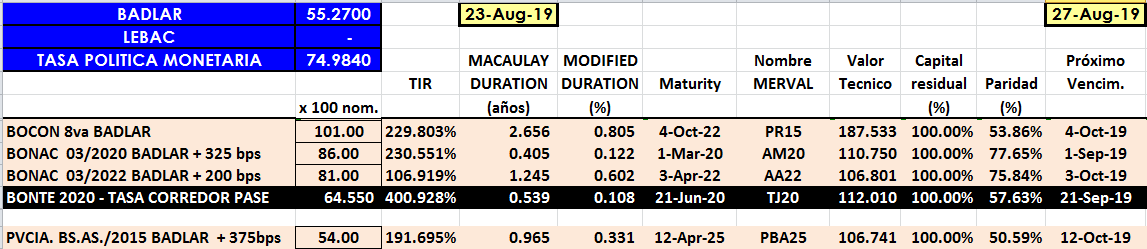 